Анекс 1: Пријавни образац				                               ГРАД  УЖИЦЕ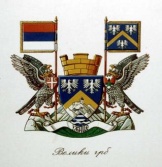 ПРИЈАВА НА ЈАВНИ КОНКУРСЗА  ФИНАНСИРАЊЕ/СУФИНАНСИРАЊЕ ПРОГРАМАЗА ОМЛАДИНУ У 2019. ГОДИНИПодаци о подносиоцу пријаве:М. П.	___________________________________________                                                                                                                      (својеручни потпис заступника)Пун назив УДРУЖЕЊА Матични број Порески идентификациони број (ПИБ) Рачун – Управа за трезорСедиште и адреса :Контакт-телефон Електронска поштаИме и презиме лица овлашћеног за заступање Подаци о програму:Подаци о програму:Подаци о програму:Назив  ПРОГРАМАПериод реализације (навести датум почетка и завршетка)Област у којој се програм реализујеТериторија на којој се програм реализујеУкупна средстава потребна за реализацију програма Износ тражених средстава од локалне самоуправеКонтакт-особа за реализацију програма (име, презиме,функција,телефон, и-мејл)